Debate: Análisis del género y el poder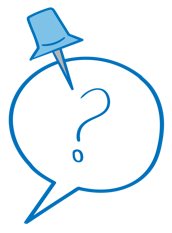 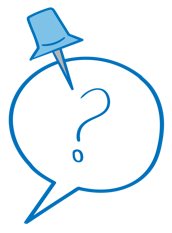 Duración prevista: 15 minutosObjetivo: reflexionar sobre la importancia de un Análisis de género y poderInvite a las personas participantes a reflexionar sobre las siguientes preguntas en sesión plenaria.¿Por qué es importante analizar el género y el poder?¿Cómo están conectados estos dos elementos?Asegúrese de que durante el debate se planteen y destaquen los siguientes puntos.Consideraciones básicas:Las normas de género y las jerarquías existen en todos los aspectos de la vida social. Lo determinan todo, desde nuestros roles familiares y nuestro poder de decisión hasta nuestras aspiraciones y oportunidades laborales, pasando por nuestros derechos sobre la tierra y la herencia.Las principales teorías feministas del poder, como la interseccionalidad, hacen hincapié en el género como un diferencial de poder crítico que se superpone a otros, como la edad y la etnia, para dar forma a las experiencias de opresión.El Análisis de género y poder, por tanto, llama la atención sobre las numerosas jerarquías de poder y los sistemas de opresión interconectados que causan la desigualdad. Permite examinar cómo las relaciones de poder desiguales se superponen al sexismo para profundizar o producir desigualdades y formas de discriminación específicas.El marco de género y poder también destaca que el poder se ejerce a través de una serie de ámbitos sociales y niveles del modelo socioecológico (individual, relacional, comunitario y social).El poder determina el acceso a recursos y oportunidades y su control por parte de individuos y grupos, la capacidad de estos para ejercer su agencia y sus derechos, y sus experiencias de desigualdad y discriminación.El uso de un marco de género y poder permite al ACNUR y a sus socios identificar, comprender y abordar las causas fundamentales de la desigualdad, en lugar de solo los síntomas, lo que nos ayuda a diseñar y ejecutar la programación transformadora de prevención. Ayuda a ir más allá de la inclusión social, que tiende a centrarse en incluir a personas con identidades y características marginadas dentro de los sistemas existentes, y deja las causas de la desigualdad sin examinar y sin cambiar.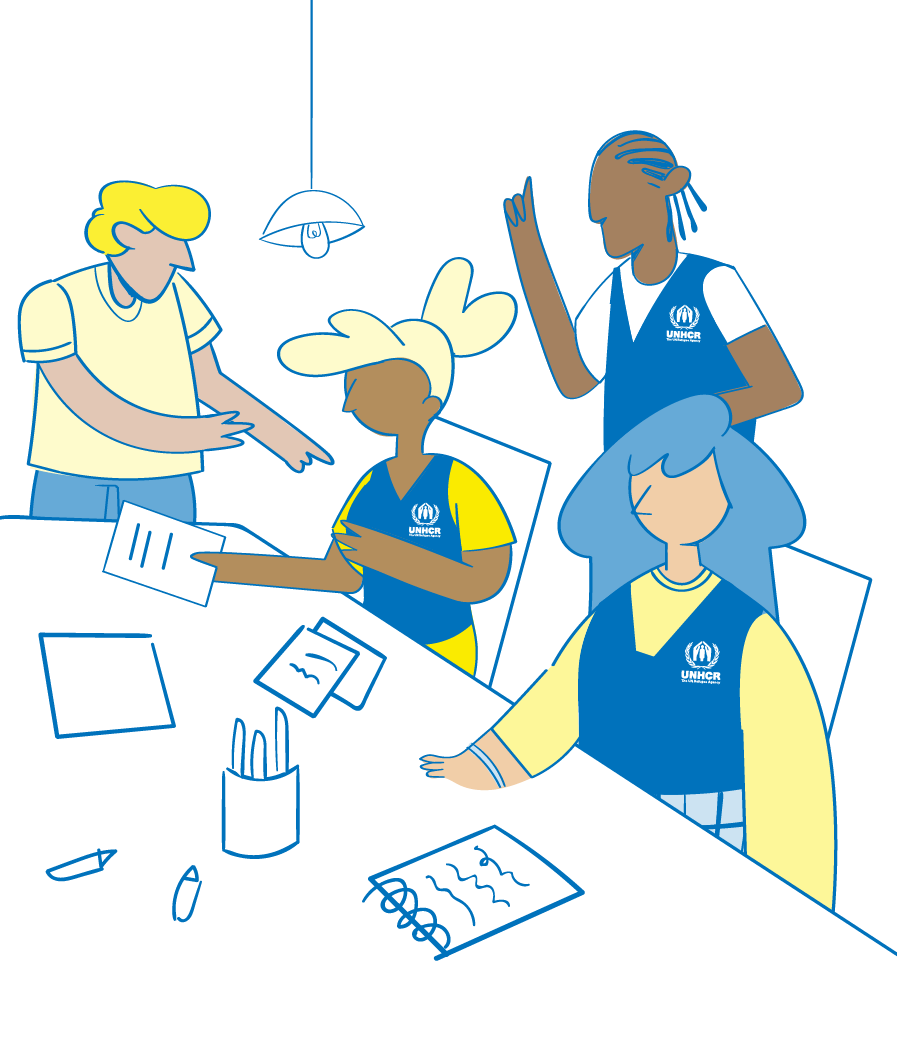 Al centrarse en el poder, el marco del Análisis de género y poder revela las jerarquías de poder desiguales y los sistemas que causan la desigualdad de género y la injusticia social, y apoya la programación que aborda las causas fundamentales de la VG.Contenido extraído y adaptado de Save the Children Gender & Power Analysis Guidance and Tools (Guía y herramientas de análisis de género y poder), 2021 (https://resourcecentre.savethechildren.net/
document/gender-power-gap-analysis/, resumen ejectivo disponible en Español).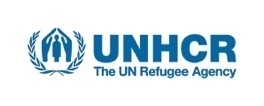 